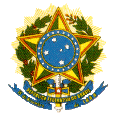 MINISTÉRIO DA CULTURASeminário Latino-Americano de Informações e Indicadores CulturaisLocal: Mercure Brasília Eixo Hotel (SHN BL G, Brasília).  Data: 15 e 16 de dezembro de 2015. Nos dias quinze e dezesseis do mês de dezembro de dois mil e quinze teve-se início o Seminário Latino-Americano de Informações e Indicadores Culturais.ABERTURA 15/12/2015:O Mestre de Cerimônia agradeceu a todos e desfez a Mesa de Abertura, passando para assinatura do Acordo de Cooperação Técnica entre o Ministério da Cultura e Instituto TIM, para desenvolvimento do software “Mapas Culturais”. Convidou para a assinatura o Sr. Guilherme Varela e o Presidente do Instituto TIM, Sr. Manoel Horácio. Realizada a assinatura do Acordo de Cooperação Técnica, o Sr. Manoel Horácio cumprimentou a todos e discorreu que há pouco mais de dois anos as equipes do Instituto TIM se colocaram ao lado das equipes da Secretaria Municipal de Cultura da cidade de São Paulo para profissionalizar a gestão da cultura. Elucidou que esse esforço conjunto cominou na criação do software livre batizado de “Mapas Culturais”, que foi implementado inicialmente na cidade de São Paulo e informou que além da criação e dos constantes aprimoramentos desse software, o Instituto TIM iniciou um processo de implementação em diversos municípios e estados, sendo que essa implementação foi orientada por uma convicção de que não adianta apenas ter acesso a novas tecnologias, sendo necessários esforços para criação de uma cultura de uso dessas novas tecnologias. Ponderou que o Instituto passou a investir recursos para auxiliar os gestores locais e suas equipes no uso dessa ferramenta e salientou que até hoje assessoram gestores do município de São Paulo para que possam se familiarizar com a ferramenta e para aprender usá-la em beneficio da gestão da comunicação do município. Comunicou que além de São Paulo, o Mapa Cultural foi implementado em seis cidades e estão encaminhando para implementação no sexto estado brasileiro, visto que o Uruguai está iniciando o processo para uso do sistema para gerir a cultura do país. Acrescentou que o Instituto TIM foi constituído a pouco mais de dois anos, porém, nesse curto período de tempo estabeleceu diversas alianças com os setores do Governo, Agências da ONU e com Organizações Não Governamentais.